   臺南市關廟區公所108年度推動災害防救教育宣導執行成果活動名稱：中元普渡法會暨登革熱防疫宣導活動名稱：中元普渡法會暨登革熱防疫宣導宣導單位：關廟區公所宣導地點：關廟納骨堂宣導時間：108年8月21日宣導人數：2000人                        成果照片                        成果照片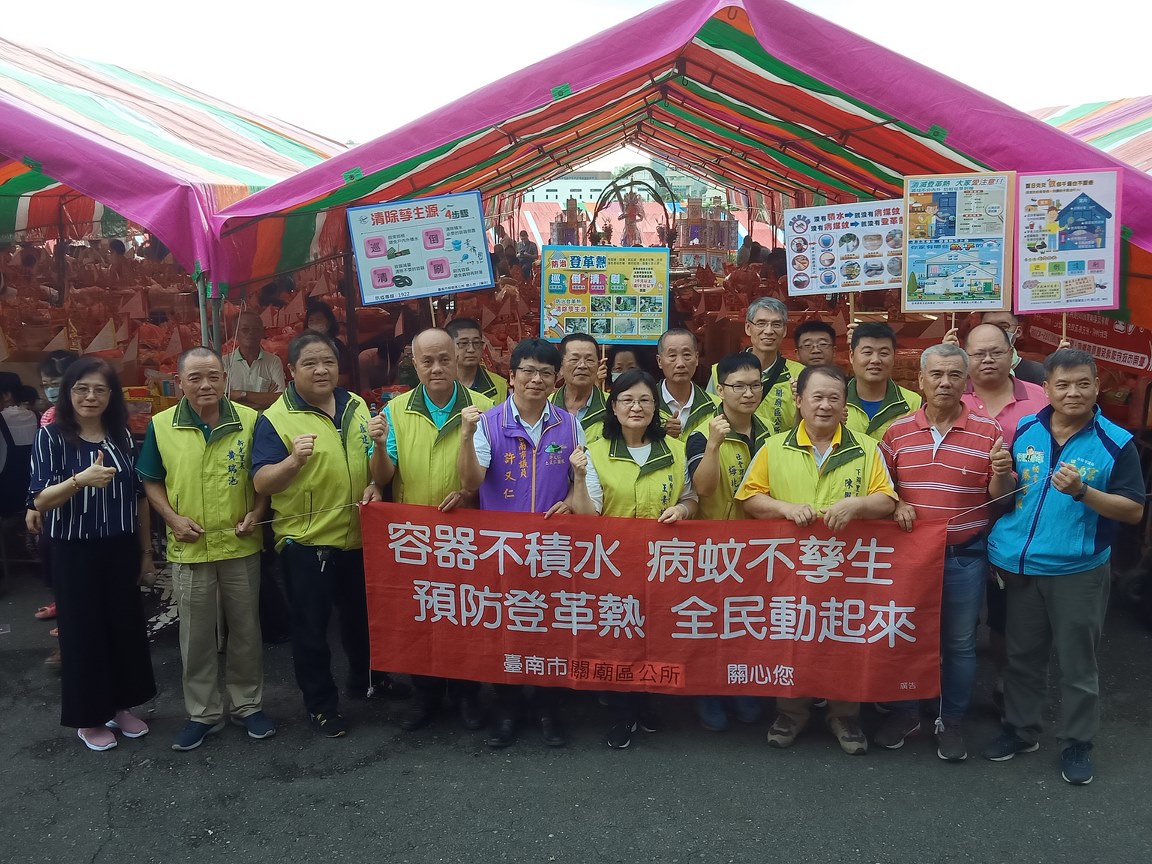 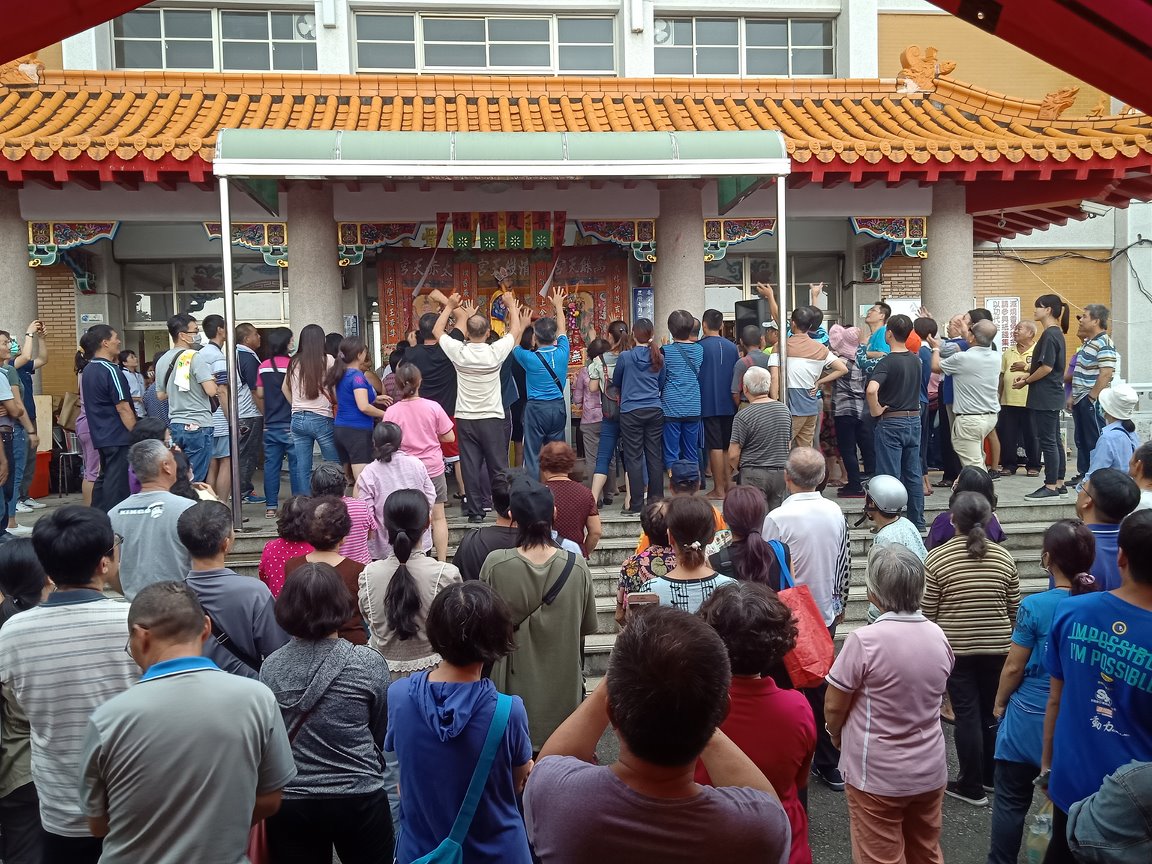 